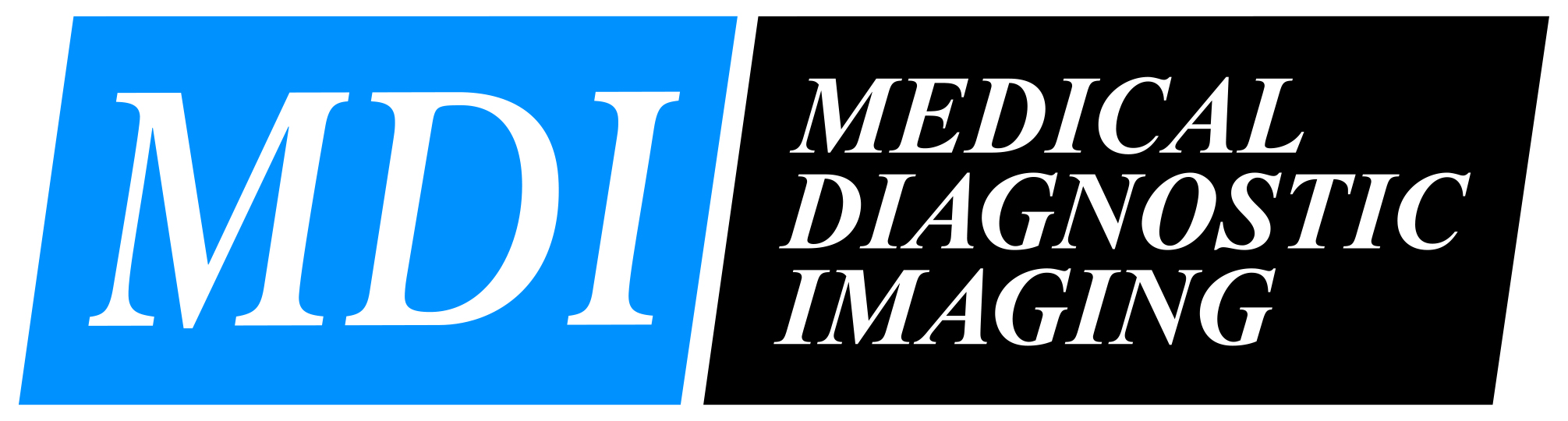 CT HISTORY QUESTIONNAIRE6/26/18THIS SECTION TO BE COMPLETED BY PATIENTTHIS SECTION TO BE COMPLETED BY PATIENTTHIS SECTION TO BE COMPLETED BY PATIENTTHIS SECTION TO BE COMPLETED BY PATIENTTHIS SECTION TO BE COMPLETED BY PATIENTTHIS SECTION TO BE COMPLETED BY PATIENTTHIS SECTION TO BE COMPLETED BY PATIENTTHIS SECTION TO BE COMPLETED BY PATIENTTHIS SECTION TO BE COMPLETED BY PATIENTTHIS SECTION TO BE COMPLETED BY PATIENTTHIS SECTION TO BE COMPLETED BY PATIENTTHIS SECTION TO BE COMPLETED BY PATIENTTHIS SECTION TO BE COMPLETED BY PATIENTNAME:      NAME:      NAME:      NAME:      NAME:      DOB:HEIGHT:WEIGHT:Have you ever had surgery of any kind?Have you ever had surgery of any kind?Have you ever had surgery of any kind? Yes  Yes  No No No No No No No NoIf yes, please list them ALL:           If yes, please list them ALL:           If yes, please list them ALL:           If yes, please list them ALL:           If yes, please list them ALL:           If yes, please list them ALL:           If yes, please list them ALL:           If yes, please list them ALL:           If yes, please list them ALL:           If yes, please list them ALL:           If yes, please list them ALL:           If yes, please list them ALL:           If yes, please list them ALL:           Have you ever been diagnosed with cancer?  Have you ever been diagnosed with cancer?  Have you ever been diagnosed with cancer?   Yes   Yes   No No No No No No No NoIf yes, please explain:           If yes, please explain:           If yes, please explain:           If yes, please explain:           If yes, please explain:           If yes, please explain:           If yes, please explain:           If yes, please explain:           If yes, please explain:           If yes, please explain:           If yes, please explain:           If yes, please explain:           If yes, please explain:           Are you pregnant or possibly pregnant? Are you pregnant or possibly pregnant? Are you pregnant or possibly pregnant?  Yes   Yes   No  Date of last menstrual cycle:       No  Date of last menstrual cycle:       No  Date of last menstrual cycle:       No  Date of last menstrual cycle:       No  Date of last menstrual cycle:       No  Date of last menstrual cycle:       No  Date of last menstrual cycle:       No  Date of last menstrual cycle:      Do you have any other allergies to food, medicine, etc? If yes, please explain:      Do you have any other allergies to food, medicine, etc? If yes, please explain:      Do you have any other allergies to food, medicine, etc? If yes, please explain:       Yes   Yes   No No No No No No No NoDo you have any of the following:Do you have any of the following:Do you have any of the following:Do you have any of the following:Do you have any of the following:Do you have any of the following:Do you have any of the following:Do you have any of the following:Do you have any of the following:Do you have any of the following:Do you have any of the following:Do you have any of the following:Do you have any of the following:Kidney disease or renal failureKidney disease or renal failureKidney disease or renal failure Yes   Yes   No   No  SAME DAY iSTAT RESULTSLEAVE THIS AREA BLANKSPACE USED BY TECHNOLOGISTSAME DAY iSTAT RESULTSLEAVE THIS AREA BLANKSPACE USED BY TECHNOLOGISTSAME DAY iSTAT RESULTSLEAVE THIS AREA BLANKSPACE USED BY TECHNOLOGISTSAME DAY iSTAT RESULTSLEAVE THIS AREA BLANKSPACE USED BY TECHNOLOGISTSAME DAY iSTAT RESULTSLEAVE THIS AREA BLANKSPACE USED BY TECHNOLOGISTSAME DAY iSTAT RESULTSLEAVE THIS AREA BLANKSPACE USED BY TECHNOLOGISTDiabetesDiabetesDiabetes Yes   Yes   No   No  SAME DAY iSTAT RESULTSLEAVE THIS AREA BLANKSPACE USED BY TECHNOLOGISTSAME DAY iSTAT RESULTSLEAVE THIS AREA BLANKSPACE USED BY TECHNOLOGISTSAME DAY iSTAT RESULTSLEAVE THIS AREA BLANKSPACE USED BY TECHNOLOGISTSAME DAY iSTAT RESULTSLEAVE THIS AREA BLANKSPACE USED BY TECHNOLOGISTSAME DAY iSTAT RESULTSLEAVE THIS AREA BLANKSPACE USED BY TECHNOLOGISTSAME DAY iSTAT RESULTSLEAVE THIS AREA BLANKSPACE USED BY TECHNOLOGISTSickle Cell anemiaSickle Cell anemiaSickle Cell anemia Yes   Yes   No   No  SAME DAY iSTAT RESULTSLEAVE THIS AREA BLANKSPACE USED BY TECHNOLOGISTSAME DAY iSTAT RESULTSLEAVE THIS AREA BLANKSPACE USED BY TECHNOLOGISTSAME DAY iSTAT RESULTSLEAVE THIS AREA BLANKSPACE USED BY TECHNOLOGISTSAME DAY iSTAT RESULTSLEAVE THIS AREA BLANKSPACE USED BY TECHNOLOGISTSAME DAY iSTAT RESULTSLEAVE THIS AREA BLANKSPACE USED BY TECHNOLOGISTSAME DAY iSTAT RESULTSLEAVE THIS AREA BLANKSPACE USED BY TECHNOLOGISTHigh blood pressureHigh blood pressureHigh blood pressure Yes   Yes   No   No  SAME DAY iSTAT RESULTSLEAVE THIS AREA BLANKSPACE USED BY TECHNOLOGISTSAME DAY iSTAT RESULTSLEAVE THIS AREA BLANKSPACE USED BY TECHNOLOGISTSAME DAY iSTAT RESULTSLEAVE THIS AREA BLANKSPACE USED BY TECHNOLOGISTSAME DAY iSTAT RESULTSLEAVE THIS AREA BLANKSPACE USED BY TECHNOLOGISTSAME DAY iSTAT RESULTSLEAVE THIS AREA BLANKSPACE USED BY TECHNOLOGISTSAME DAY iSTAT RESULTSLEAVE THIS AREA BLANKSPACE USED BY TECHNOLOGISTPheochromocytoma (adrenal gland tumor)Pheochromocytoma (adrenal gland tumor)Pheochromocytoma (adrenal gland tumor) Yes   Yes   No   No  SAME DAY iSTAT RESULTSLEAVE THIS AREA BLANKSPACE USED BY TECHNOLOGISTSAME DAY iSTAT RESULTSLEAVE THIS AREA BLANKSPACE USED BY TECHNOLOGISTSAME DAY iSTAT RESULTSLEAVE THIS AREA BLANKSPACE USED BY TECHNOLOGISTSAME DAY iSTAT RESULTSLEAVE THIS AREA BLANKSPACE USED BY TECHNOLOGISTSAME DAY iSTAT RESULTSLEAVE THIS AREA BLANKSPACE USED BY TECHNOLOGISTSAME DAY iSTAT RESULTSLEAVE THIS AREA BLANKSPACE USED BY TECHNOLOGISTMultiple myeloma (tumor in bone marrow)Multiple myeloma (tumor in bone marrow)Multiple myeloma (tumor in bone marrow) Yes   Yes   No   No  SAME DAY iSTAT RESULTSLEAVE THIS AREA BLANKSPACE USED BY TECHNOLOGISTSAME DAY iSTAT RESULTSLEAVE THIS AREA BLANKSPACE USED BY TECHNOLOGISTSAME DAY iSTAT RESULTSLEAVE THIS AREA BLANKSPACE USED BY TECHNOLOGISTSAME DAY iSTAT RESULTSLEAVE THIS AREA BLANKSPACE USED BY TECHNOLOGISTSAME DAY iSTAT RESULTSLEAVE THIS AREA BLANKSPACE USED BY TECHNOLOGISTSAME DAY iSTAT RESULTSLEAVE THIS AREA BLANKSPACE USED BY TECHNOLOGISTFOR CONTRAST EXAMS ONLYFOR CONTRAST EXAMS ONLYFOR CONTRAST EXAMS ONLYFOR CONTRAST EXAMS ONLYFOR CONTRAST EXAMS ONLYFOR CONTRAST EXAMS ONLYFOR CONTRAST EXAMS ONLYSAME DAY iSTAT RESULTSLEAVE THIS AREA BLANKSPACE USED BY TECHNOLOGISTSAME DAY iSTAT RESULTSLEAVE THIS AREA BLANKSPACE USED BY TECHNOLOGISTSAME DAY iSTAT RESULTSLEAVE THIS AREA BLANKSPACE USED BY TECHNOLOGISTSAME DAY iSTAT RESULTSLEAVE THIS AREA BLANKSPACE USED BY TECHNOLOGISTSAME DAY iSTAT RESULTSLEAVE THIS AREA BLANKSPACE USED BY TECHNOLOGISTSAME DAY iSTAT RESULTSLEAVE THIS AREA BLANKSPACE USED BY TECHNOLOGISTAs part of your exam, your doctor or radiologist may deem it advisable to administer an intravenous injection of a contrast agent to more accurately diagnose your condition.  As part of your exam, your doctor or radiologist may deem it advisable to administer an intravenous injection of a contrast agent to more accurately diagnose your condition.  As part of your exam, your doctor or radiologist may deem it advisable to administer an intravenous injection of a contrast agent to more accurately diagnose your condition.  As part of your exam, your doctor or radiologist may deem it advisable to administer an intravenous injection of a contrast agent to more accurately diagnose your condition.  As part of your exam, your doctor or radiologist may deem it advisable to administer an intravenous injection of a contrast agent to more accurately diagnose your condition.  As part of your exam, your doctor or radiologist may deem it advisable to administer an intravenous injection of a contrast agent to more accurately diagnose your condition.  As part of your exam, your doctor or radiologist may deem it advisable to administer an intravenous injection of a contrast agent to more accurately diagnose your condition.  SAME DAY iSTAT RESULTSLEAVE THIS AREA BLANKSPACE USED BY TECHNOLOGISTSAME DAY iSTAT RESULTSLEAVE THIS AREA BLANKSPACE USED BY TECHNOLOGISTSAME DAY iSTAT RESULTSLEAVE THIS AREA BLANKSPACE USED BY TECHNOLOGISTSAME DAY iSTAT RESULTSLEAVE THIS AREA BLANKSPACE USED BY TECHNOLOGISTSAME DAY iSTAT RESULTSLEAVE THIS AREA BLANKSPACE USED BY TECHNOLOGISTSAME DAY iSTAT RESULTSLEAVE THIS AREA BLANKSPACE USED BY TECHNOLOGISTNPO Status (last time you ate or drank):       NPO Status (last time you ate or drank):       NPO Status (last time you ate or drank):       NPO Status (last time you ate or drank):       NPO Status (last time you ate or drank):       NPO Status (last time you ate or drank):       NPO Status (last time you ate or drank):       SAME DAY iSTAT RESULTSLEAVE THIS AREA BLANKSPACE USED BY TECHNOLOGISTSAME DAY iSTAT RESULTSLEAVE THIS AREA BLANKSPACE USED BY TECHNOLOGISTSAME DAY iSTAT RESULTSLEAVE THIS AREA BLANKSPACE USED BY TECHNOLOGISTSAME DAY iSTAT RESULTSLEAVE THIS AREA BLANKSPACE USED BY TECHNOLOGISTSAME DAY iSTAT RESULTSLEAVE THIS AREA BLANKSPACE USED BY TECHNOLOGISTSAME DAY iSTAT RESULTSLEAVE THIS AREA BLANKSPACE USED BY TECHNOLOGISTHave you ever had a previous allergic reaction to contrast or “dye” injected for a CT Scan or cardiac catheterization?Have you ever had a previous allergic reaction to contrast or “dye” injected for a CT Scan or cardiac catheterization?Have you ever had a previous allergic reaction to contrast or “dye” injected for a CT Scan or cardiac catheterization? Yes   Yes   No   No  SAME DAY iSTAT RESULTSLEAVE THIS AREA BLANKSPACE USED BY TECHNOLOGISTSAME DAY iSTAT RESULTSLEAVE THIS AREA BLANKSPACE USED BY TECHNOLOGISTSAME DAY iSTAT RESULTSLEAVE THIS AREA BLANKSPACE USED BY TECHNOLOGISTSAME DAY iSTAT RESULTSLEAVE THIS AREA BLANKSPACE USED BY TECHNOLOGISTSAME DAY iSTAT RESULTSLEAVE THIS AREA BLANKSPACE USED BY TECHNOLOGISTSAME DAY iSTAT RESULTSLEAVE THIS AREA BLANKSPACE USED BY TECHNOLOGISTPrior to receiving IV contrast, ALL patients over age 40 require a creatinine level taken within the last 30 days.  Prior to receiving IV contrast, ALL patients over age 40 require a creatinine level taken within the last 30 days.  Prior to receiving IV contrast, ALL patients over age 40 require a creatinine level taken within the last 30 days.  Prior to receiving IV contrast, ALL patients over age 40 require a creatinine level taken within the last 30 days.  Prior to receiving IV contrast, ALL patients over age 40 require a creatinine level taken within the last 30 days.  Prior to receiving IV contrast, ALL patients over age 40 require a creatinine level taken within the last 30 days.  Prior to receiving IV contrast, ALL patients over age 40 require a creatinine level taken within the last 30 days.  SAME DAY iSTAT RESULTSLEAVE THIS AREA BLANKSPACE USED BY TECHNOLOGISTSAME DAY iSTAT RESULTSLEAVE THIS AREA BLANKSPACE USED BY TECHNOLOGISTSAME DAY iSTAT RESULTSLEAVE THIS AREA BLANKSPACE USED BY TECHNOLOGISTSAME DAY iSTAT RESULTSLEAVE THIS AREA BLANKSPACE USED BY TECHNOLOGISTSAME DAY iSTAT RESULTSLEAVE THIS AREA BLANKSPACE USED BY TECHNOLOGISTSAME DAY iSTAT RESULTSLEAVE THIS AREA BLANKSPACE USED BY TECHNOLOGISTHave you had blood drawn at an outside facility within the last 30 days?If yes, where:      Have you had blood drawn at an outside facility within the last 30 days?If yes, where:      Have you had blood drawn at an outside facility within the last 30 days?If yes, where:       Yes   Yes   No   No  SAME DAY iSTAT RESULTSLEAVE THIS AREA BLANKSPACE USED BY TECHNOLOGISTSAME DAY iSTAT RESULTSLEAVE THIS AREA BLANKSPACE USED BY TECHNOLOGISTSAME DAY iSTAT RESULTSLEAVE THIS AREA BLANKSPACE USED BY TECHNOLOGISTSAME DAY iSTAT RESULTSLEAVE THIS AREA BLANKSPACE USED BY TECHNOLOGISTSAME DAY iSTAT RESULTSLEAVE THIS AREA BLANKSPACE USED BY TECHNOLOGISTSAME DAY iSTAT RESULTSLEAVE THIS AREA BLANKSPACE USED BY TECHNOLOGISTPatient or Guardian Signature: _______________________________________Patient or Guardian Signature: _______________________________________Patient or Guardian Signature: _______________________________________Patient or Guardian Signature: _______________________________________Patient or Guardian Signature: _______________________________________Patient or Guardian Signature: _______________________________________Patient or Guardian Signature: _______________________________________Date:_____________________________Date:_____________________________Date:_____________________________Date:_____________________________Date:_____________________________Date:_____________________________THIS SECTION IS TO BE COMPLETED BY CT TECHNOLOGIST:THIS SECTION IS TO BE COMPLETED BY CT TECHNOLOGIST:THIS SECTION IS TO BE COMPLETED BY CT TECHNOLOGIST:THIS SECTION IS TO BE COMPLETED BY CT TECHNOLOGIST:THIS SECTION IS TO BE COMPLETED BY CT TECHNOLOGIST:THIS SECTION IS TO BE COMPLETED BY CT TECHNOLOGIST:THIS SECTION IS TO BE COMPLETED BY CT TECHNOLOGIST:THIS SECTION IS TO BE COMPLETED BY CT TECHNOLOGIST:THIS SECTION IS TO BE COMPLETED BY CT TECHNOLOGIST:THIS SECTION IS TO BE COMPLETED BY CT TECHNOLOGIST:THIS SECTION IS TO BE COMPLETED BY CT TECHNOLOGIST:THIS SECTION IS TO BE COMPLETED BY CT TECHNOLOGIST:THIS SECTION IS TO BE COMPLETED BY CT TECHNOLOGIST:Why did the doctor order the CT scan?      Why did the doctor order the CT scan?      Why did the doctor order the CT scan?      Why did the doctor order the CT scan?      Why did the doctor order the CT scan?      Why did the doctor order the CT scan?      Why did the doctor order the CT scan?      Why did the doctor order the CT scan?      Why did the doctor order the CT scan?      Why did the doctor order the CT scan?      Why did the doctor order the CT scan?      Why did the doctor order the CT scan?      Why did the doctor order the CT scan?      How long has this been going on?      How long has this been going on?      How long has this been going on?      How long has this been going on?      How long has this been going on?      How long has this been going on?      How long has this been going on?      How long has this been going on?      How long has this been going on?      How long has this been going on?      How long has this been going on?      How long has this been going on?      How long has this been going on?      Any recent accidents or injuries?Any recent accidents or injuries? Yes   Yes   No   No   No   No   No   No   No   No   No  If yes, please explain:      If yes, please explain:      If yes, please explain:      If yes, please explain:      If yes, please explain:      If yes, please explain:      If yes, please explain:      If yes, please explain:      If yes, please explain:      If yes, please explain:      If yes, please explain:      If yes, please explain:      If yes, please explain:      Have you had any other tests of the same area?   X-Ray     US     MRI     CT     Other:      X-Ray     US     MRI     CT     Other:      X-Ray     US     MRI     CT     Other:      X-Ray     US     MRI     CT     Other:      X-Ray     US     MRI     CT     Other:      X-Ray     US     MRI     CT     Other:      X-Ray     US     MRI     CT     Other:      X-Ray     US     MRI     CT     Other:      X-Ray     US     MRI     CT     Other:      X-Ray     US     MRI     CT     Other:      X-Ray     US     MRI     CT     Other:      X-Ray     US     MRI     CT     Other:     If yes to one of the above, where/when?      If yes to one of the above, where/when?      If yes to one of the above, where/when?      If yes to one of the above, where/when?      If yes to one of the above, where/when?      If yes to one of the above, where/when?      If yes to one of the above, where/when?      If yes to one of the above, where/when?      If yes to one of the above, where/when?      If yes to one of the above, where/when?      If yes to one of the above, where/when?      If yes to one of the above, where/when?      If yes to one of the above, where/when?      MDI Technologist Signature: __________________________________________MDI Technologist Signature: __________________________________________MDI Technologist Signature: __________________________________________MDI Technologist Signature: __________________________________________MDI Technologist Signature: __________________________________________MDI Technologist Signature: __________________________________________MDI Technologist Signature: __________________________________________MDI Technologist Signature: __________________________________________Date: _____________________________Date: _____________________________Date: _____________________________Date: _____________________________Date: _____________________________